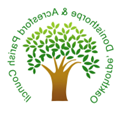 Meeting dates for 2023/24 - Held 2nd Wednesday of the month starting at 7pm at Oakthorpe Leisure Centre aka ME SportsPlease note due to elections May meeting is a week later.In addition to the above meetings there are a number of committee meetings that will be advertised on the website www.odapc.co.ukDate of MeetingMeetingMay 17thFull CouncilJune 14thFull CouncilJuly 12thFull CouncilAugustNo MeetingSeptember 13thFull CouncilOctober 11thFull CouncilNovember 8thFull CouncilDecember 13thFull CouncilJanuary 10th, 2024Full CouncilFebruary 14thFull CouncilMarch 13thFull CouncilApril 10thFull PC & AGM